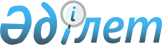 Қарақия аудандық мәслихатының 2021 жылғы 24 тамыздағы № 7/52 "Қарақия аудандық мәслихатының 2016 жылғы 9 желтоқсандағы № 6/75 "Қарақия ауданының Құрмет грамотасымен марапаттау туралы Ережені бекіту туралы" шешіміне өзгеріс енгізу туралы шешімінің күшін жою туралыМаңғыстау облысы Қарақия аудандық мәслихатының 2021 жылғы 29 қазандағы № 8/74 шешімі
      "Құқықтық актілер туралы" Қазақстан Республикасы Заңының 65-бабы 3-тармағына сәйкес, Қарақия аудандық мәслихаты ШЕШТІ:
      1. Қарақия аудандық мәслихатының 2021 жылғы 24 тамыздағы № 7/52 "Қарақия аудандық мәслихатының 2016 жылғы 9 желтоқсандағы № 6/75 "Қарақия ауданының Құрмет грамотасымен марапаттау туралы Ережені бекіту туралы" шешіміне өзгеріс енгізу туралы" шешімінің күші жойылсын.
      2. Осы шешім алғашқы ресми жарияланған күнінен кейін күнтізбелік он күн өткен соң қолданысқа енгізіледі.
					© 2012. Қазақстан Республикасы Әділет министрлігінің «Қазақстан Республикасының Заңнама және құқықтық ақпарат институты» ШЖҚ РМК
				
      Қарақия аудандық мәслихаттың хатшысы 

Ж. Қалаубай
